REMUS product information 16-2016AUDI TTS Quattro, Coupe & Cabrio, type 8S, 2014=>Dear REMUS Partner,We are pleased to inform you that we have completed our next development:REMUS resonated middle section or racing section and REMUS L/R sport exhaust system with selectable tail pipes for theAUDI TTS Quattro, Coupe & Cabrio, type 8S, 2014=>.It would be a pleasure for us to receive your orders.Stay tuned!Your REMUS Team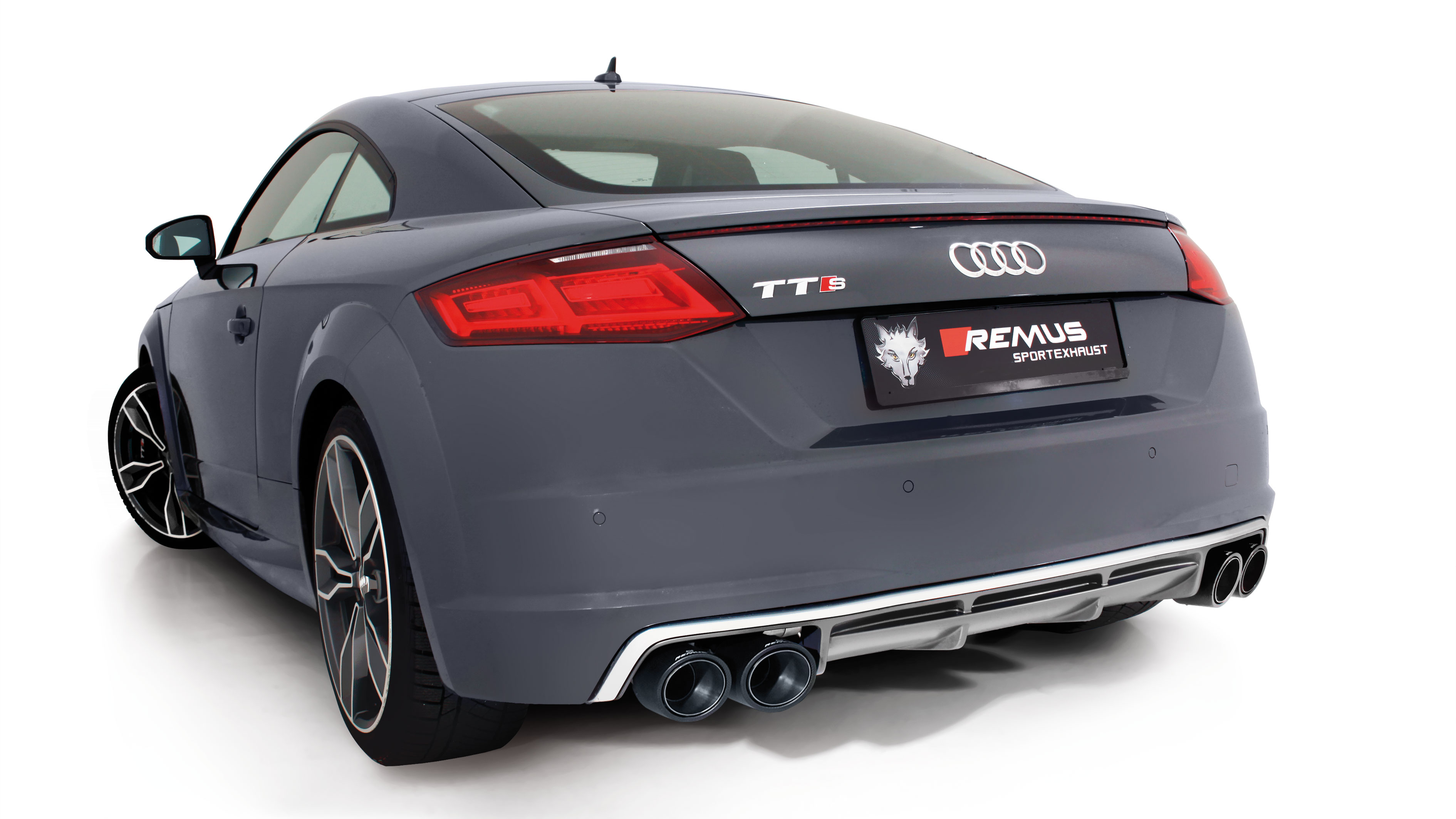 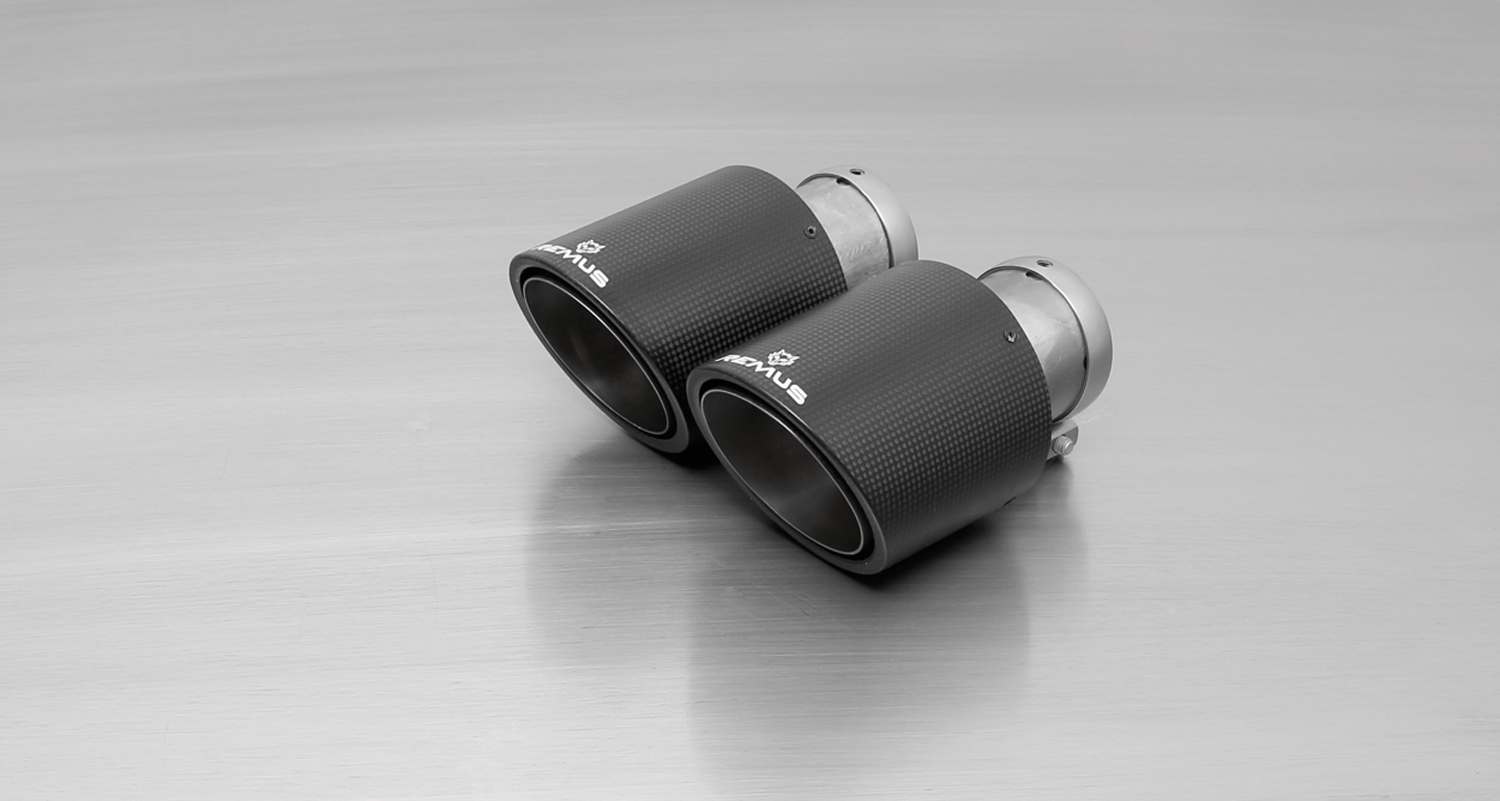 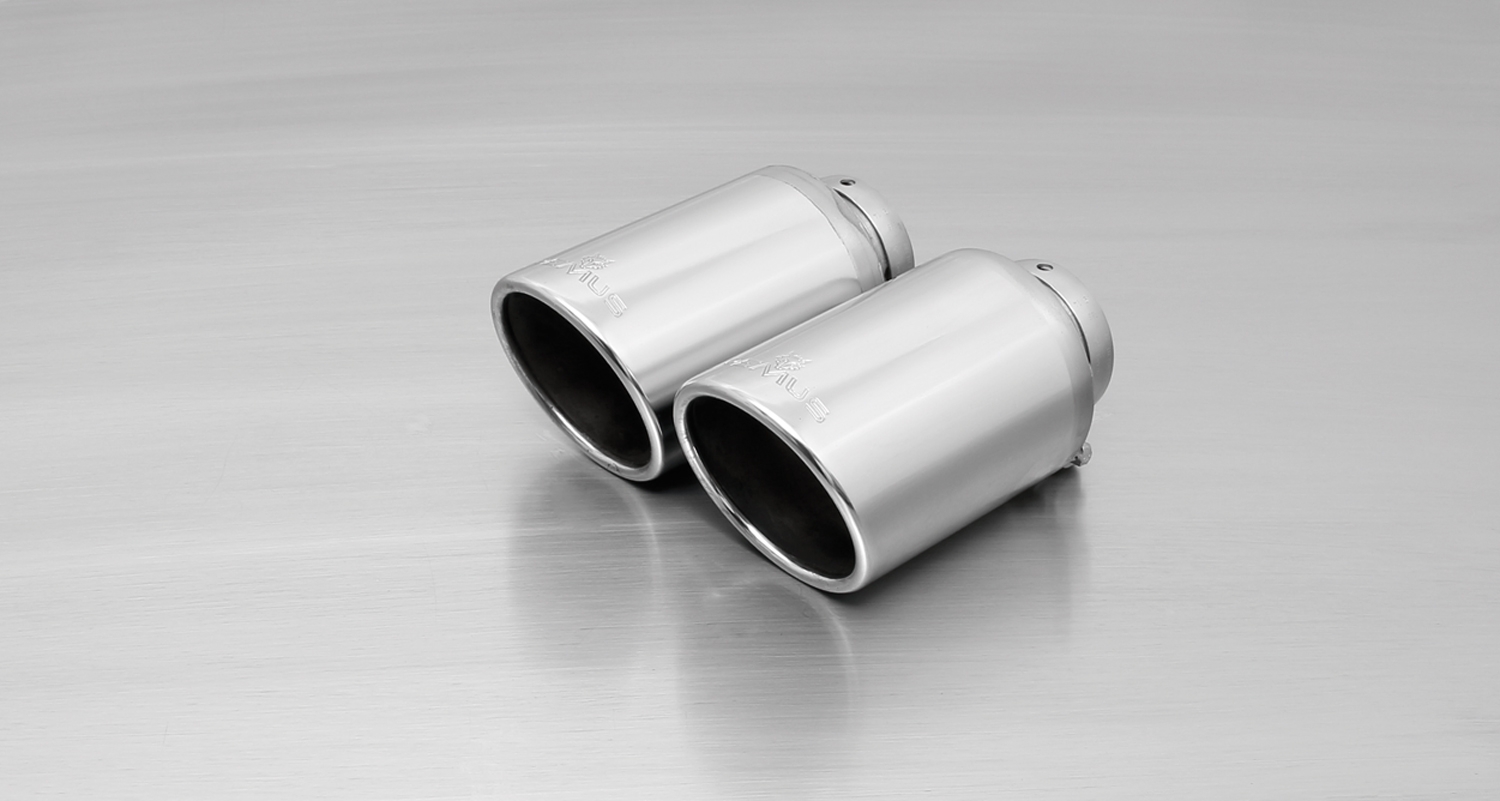 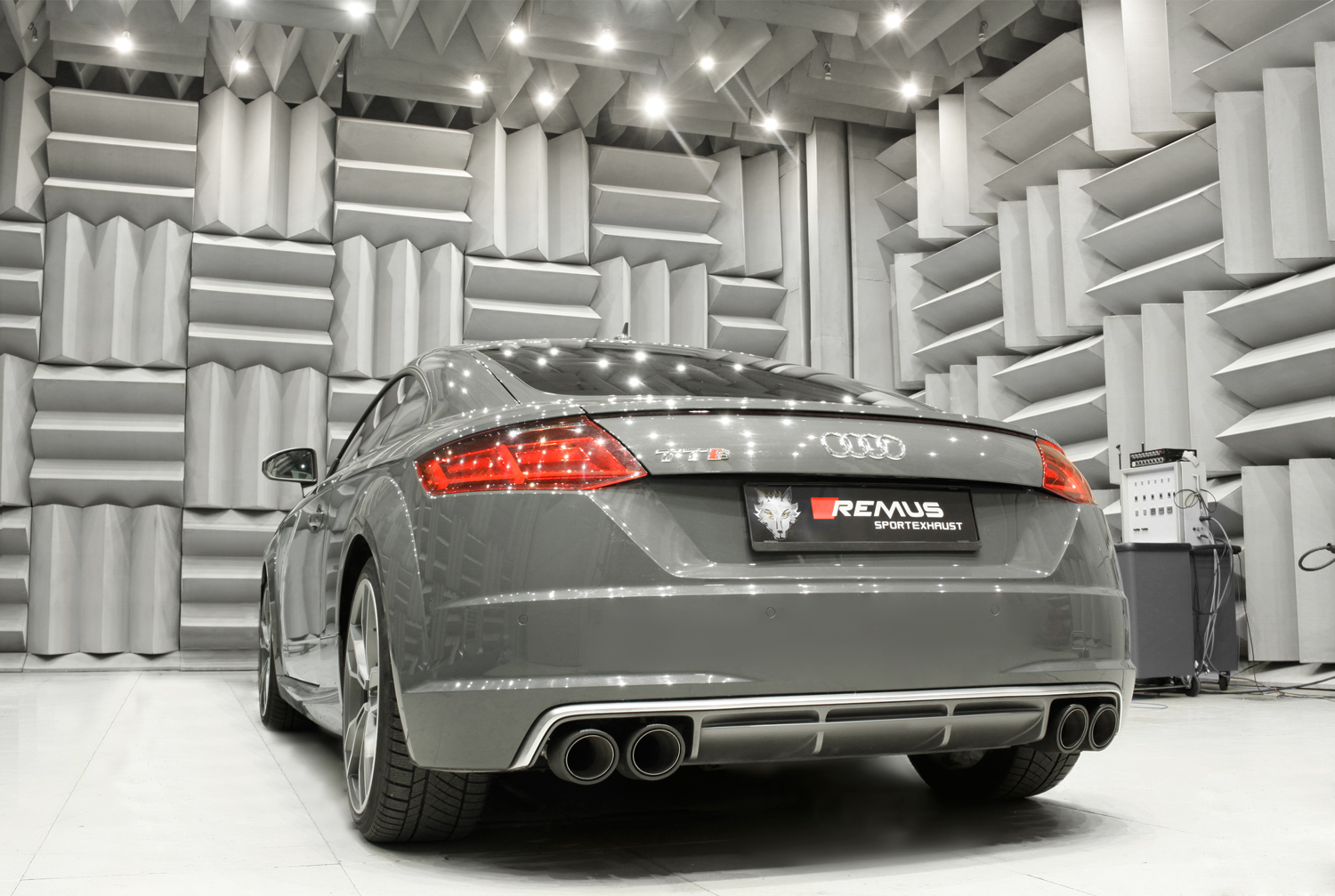 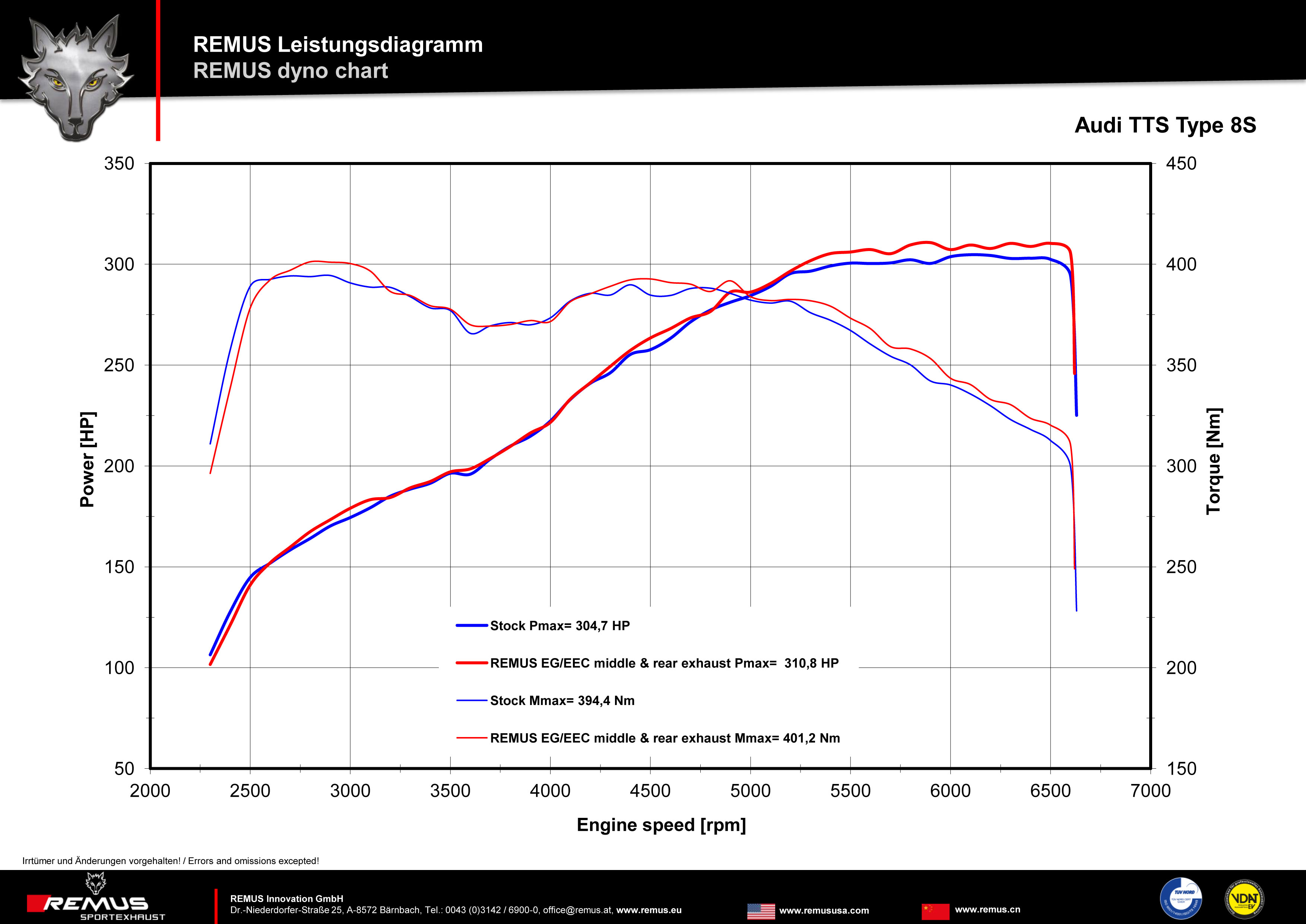 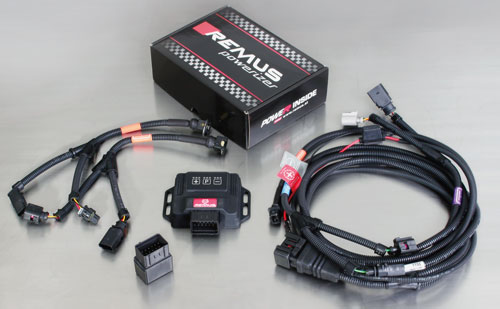 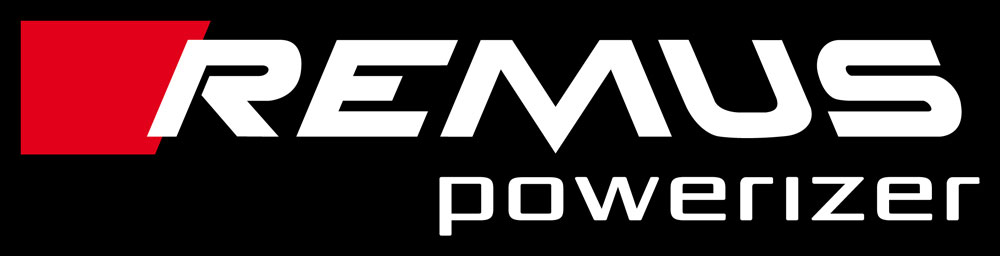 Under http://www.remus.eu/powerizer/ and http://www.remus.eu/remusresponder you will find the entire product range, prices and installation instructions.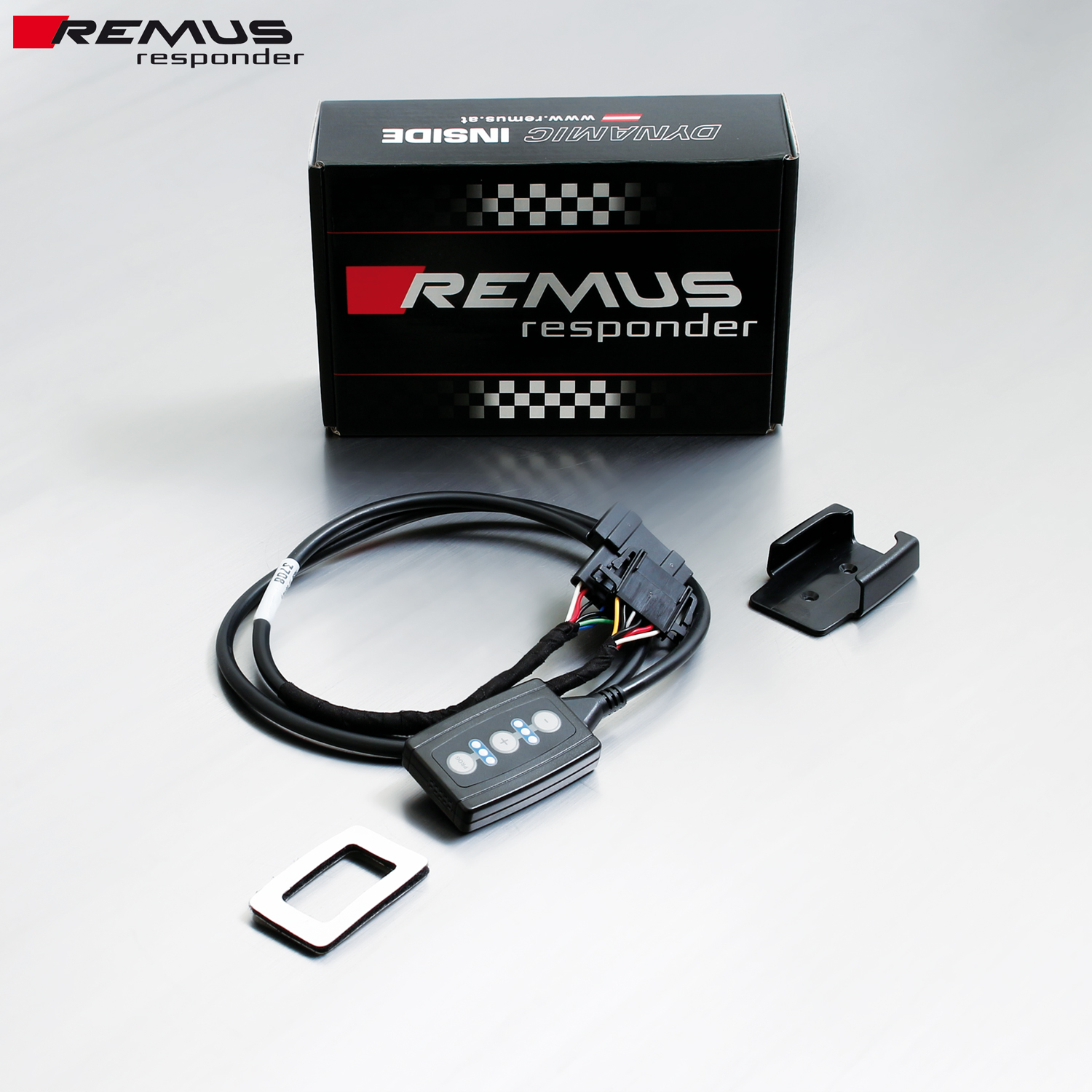 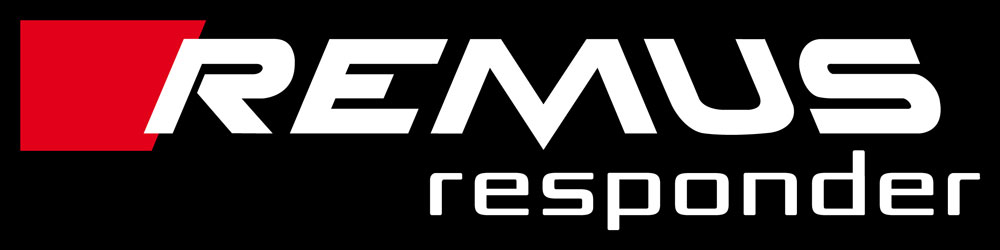 Under http://www.remus.eu/powerizer/ and http://www.remus.eu/remusresponder you will find the entire product range, prices and installation instructions.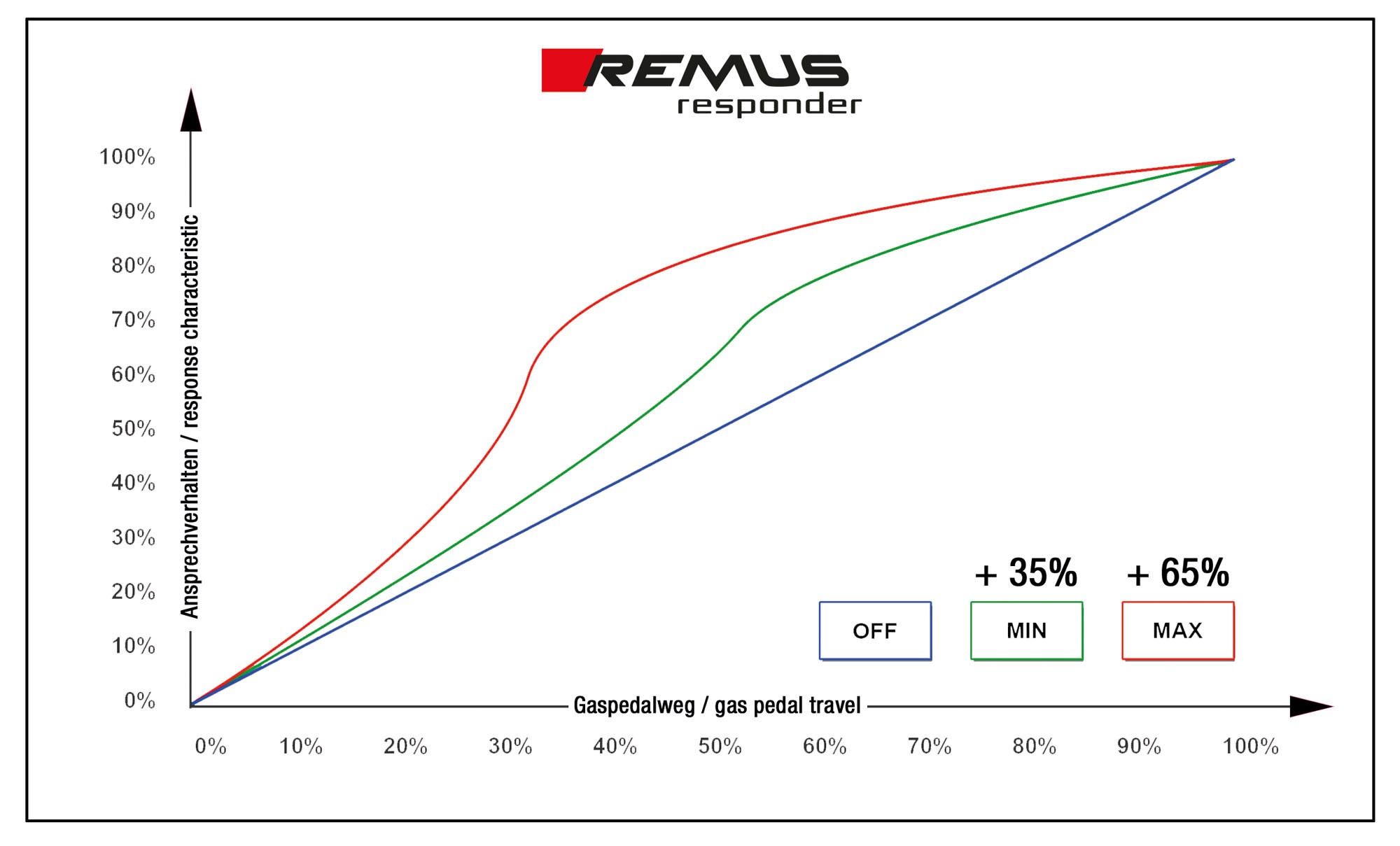 Car and engine specificationCar and engine specificationCar and engine specificationAUDI TTS Quattro, Coupe & Cabrio, Type 8S, 2014=>2.0l TFSI 228 kW (CJX)AUDI TTS Quattro, Coupe & Cabrio, Type 8S, 2014=>2.0l TFSI 228 kW (CJX)AUDI TTS Quattro, Coupe & Cabrio, Type 8S, 2014=>2.0l TFSI 228 kW (CJX)Part no.Description€ RRP price excl. VAT046014 0000Stainless steel non-resonated racing middle section, without homologationOriginal tube Ø 70 mm / REMUS tube Ø 70 mm85,--046014 0400Stainless steel resonated middle section, with EEC homologationOriginal tube Ø 70 mm / REMUS tube Ø 70 mm240,--045114 0000Stainless steel connection tube for mounting the sport exhaust84,--046014 1500Stainless steel sport exhaust centered L/R system (without tail pipes), with 2 integrated electrical valves, with EEC homologationOriginal tube Ø 70 mm / REMUS tube Ø 70 mm710,--choose from following tail pipe package:choose from following tail pipe package:choose from following tail pipe package:0046 70SSStainless steel tail pipe set L/R consisting of 4 tail pipes Ø 102 mm angled/angled, chromed, with adjustable spherical clamp connection320,--0046 70CSSStainless steel tail pipe set L/R consisting of 4 Carbon tail pipe Ø 102 mm angled/angled, Titanium internals, with adjustable spherical clamp connection740,--INFOBOX: Connection tube, sport exhaust and tail pipe set only fit as a complete system!No rear skirt modifications required!Axle-back-system: 045114 0000 + 046014 1500 + tail pipe set. The original exhaust will need to be cut at the manufacturer marked cutting point!Cat-back-system: 046014 0000 alternatively 046014 0400 and 045114 0000 + 046014 1500 + tail pipe set. No vehicle modifications required!INFOBOX: Connection tube, sport exhaust and tail pipe set only fit as a complete system!No rear skirt modifications required!Axle-back-system: 045114 0000 + 046014 1500 + tail pipe set. The original exhaust will need to be cut at the manufacturer marked cutting point!Cat-back-system: 046014 0000 alternatively 046014 0400 and 045114 0000 + 046014 1500 + tail pipe set. No vehicle modifications required!INFOBOX: Connection tube, sport exhaust and tail pipe set only fit as a complete system!No rear skirt modifications required!Axle-back-system: 045114 0000 + 046014 1500 + tail pipe set. The original exhaust will need to be cut at the manufacturer marked cutting point!Cat-back-system: 046014 0000 alternatively 046014 0400 and 045114 0000 + 046014 1500 + tail pipe set. No vehicle modifications required!REMUS Powerizer: More power, more economy and more fun.Up to 25 % more power Up to 20 % more torque Up to 1l/100 km fuel saving Fully adjustable power increaseSimple DIY installation (Plug & Play)REMUS POWERIZER: The performance figures represent the maximum achievable values. The actual performance output depends on the original tolerances of each engine. REMUS delivers the POWERIZER with the best possible setting for your vehicle type. You can adjust the performance according to your requirements as per the POWERIZER instructionsLegal references1. Completion and registration of chip tuning in the car documentsDue to chip tuning, the operating license of the vehicle will terminate if the installation and registration of the POWERIZER is not carried out or immediately reported to an official approved testing facility. Please consider that driving a vehicle without the required operating license will cause legal penalties.2. Vehicle insurance must be informed upon installing a POWERIZERThe installation of the POWERIZER can have influence on the insurance policy of your vehicle. You must inform the insurance company if you install a POWERIZER in your vehicle.3. Effect of chip tuning on warranty and guarantee claimsa) When installing a POWERIZER, you will lose all guarantee claims regarding the engine against the vehicle manufacturer.b) Installing a POWERIZER, can have influence on warranty claims against the seller of the vehicle.c) REMUS excludes any claims regarding compensation for damages on the engine and drivetrain.REMUS RESPONDER:Improved throttle response, more dynamic!The REMUS Responder improves throttle response by means of modifying the accelerator pedal output signal. No more throttle delay and reduced lag during automatic shifting makes driving with the REMUS Responder more fun. The Responder attaches between the OEM pedal sensor and the OEM connector, ready to use in seconds due to plug & play technology. Sophisticated adjustable programming profiles can lead to improved fuel consumption and more efficiency. The 4 individual user selectable and adjustable performance settings allow drivers to select according to their own preferences. The REMUS Responder totally eliminates the delay in modern electronic accelerator pedals!